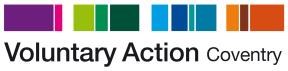 Training Room Requirements (please tick the session you would like to request)The Training Room caters for a maximum 18/20 people Board room style or approximately 35/40 theatre style. Cost for room hire - full day is £125 per day and half a day is £70. Should you require an additional breakout space, this may be available, please contact us.Please tick room requirements (*Fridays finish time is 4.30pm)*Please tick requirementsI have read and understood the room booking terms and conditions (please tick box)   Please return form to info@vacoventry.org.uk Voluntary Action Coventry, 1st Floor, Harp Place, 2 Sandy Lane, Coventry CV1 4DX. Telephone 02476 220381.  Email. info@vacoventry.org.ukWebsite:  www.vacoventry.org.ukName:Organisation:Invoice Address including postcode:Invoice Address including postcode:Telephone no:Email:Morning 9am to 12.30Afternoon 12.30-5.00All day 9.00-5.00*Training Room Date and time required: Layout required: (e.g. boardroom, classroom or theatre style)Approximate number of attendees:Equipment Required (for pricing see VAC website) https:www.vacoventry.org.uk/page/equipment-hireEquipment Required (for pricing see VAC website) https:www.vacoventry.org.uk/page/equipment-hireMultimedia Projector             YES / NO Flip Chart stand and paper        YES / NO Laptop                                   YES / NO Laptop                                   YES / NO Refreshments and lunch:  Please state if you would like us to provide you with tea and coffee below:(Tea/coffee is served at £1.00 per cup or with biscuits at £1.30 per person)Refreshments and lunch:  Please state if you would like us to provide you with tea and coffee below:(Tea/coffee is served at £1.00 per cup or with biscuits at £1.30 per person)Tea / Coffee required?           YES / NOBiscuits also required.               YES / NONumber of drinks required for your meeting?Number of drinks required for your meeting?What time(s) you require drinks and frequency?    What time(s) you require drinks and frequency?    Lunch Arrangements:Lunch Arrangements:Please note that VAC does not have catering facilities onsite, but we are able to arrange lunch through our approved supplier on your behalf.  Please note that VAC does not have catering facilities onsite, but we are able to arrange lunch through our approved supplier on your behalf.  Would you like us to arrange lunch on your behalf:     YES / NO        Time of Arrival:   Would you like us to arrange lunch on your behalf:     YES / NO        Time of Arrival:   Additional information:Additional information:Signature: Date: 